MATEMATIČNI PRESKOK – REŠITVE NALOGKako je šlo z reševanjem besedilnih nalog? Pošiljam ti rešitve, da si sam/a preveriš. Če potrebuješ razlago, ker ne razumeš dobro, mi kar piši in vprašaj.ŠE PREJ PA PREBERI NEKAJ ZANIMIVOSTI O OMENJENIH ŽIVALIH. Jure je  na dvorišču  štel živali.  Naštej je  14 kokoši, dve muci  in tri pajke. Koliko nog imajo vse živali skupaj? KOKOŠDomača kokoš izvira iz predelov jugovzhodne Azije, kjer naj bi jo udomačili že v 6. tisočletju pr. n. št. Danes je znanih več kot 100 kurjih pasem, ki jih gojijo predvsem za meso in jajca. Evropske divje kure, kot so jereb, ruševec in divji petelin, se niso pustile udomačiti. Znanstveno ime: Gallus gallus domesticusDružina: Phasianidae (poljske kure)Razred: Aves (ptiči)Deblo: Chordata (vretenčarji)Življenjska doba: 5 – 10 letMasa: Sebright kokoš: 620 g, Booted Bantam: 850 g, Ermellinata di Rovigo: 3,4 – 3,9 kg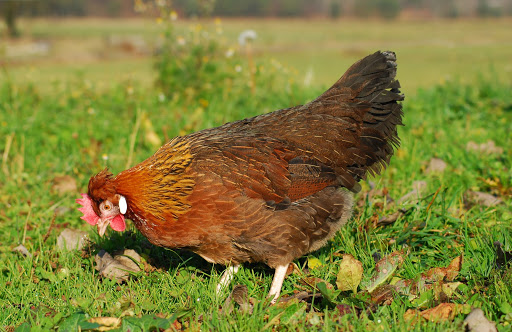 Domača kokoš (moški petelin, ženska kura ali kokoš, mladiči piščanci, kastriran petelin kopun) ima maso od 1,5 do 5 kilogramov, odvisno od pasme. Pri živalih iste pasme je petelin težji, tudi do enega kilograma, od kokoši. Pri domačih kokoših je izražen spolni dimorfizem. Posebnost rodu Gallus je rdeč greben, ki je lahko različnih oblik. Greben je mesnat izrastek na vrhu glave in je pri petelinih vedno večji.Golena in prsti pri večini pasem niso porasli s perjem. Stopalo kokoši je anisodaktilno, kar pomeni, da ima štiri prste. Trije prsti so obrnjeni naprej, en pa nazaj. Obstajajo tudi pasme s petimi prsti; pri teh sta nazaj obrnjena dva prsta. Pri odraslih petelinih zadnji prst imenujemo tudi ostroga. Petelini ga uporabljajo kot orožje pri napadanju drugih samcev.Telo kokoši pokriva prožna koža. Da ne bi prišlo do prevelike izgube toplote, se pod kožo nabira maščobno tkivo, pokriva pa jo perje.[3]Kokoši gojijo predvsem zaradi mesa in jajca (nesnice). MAČKEDomača mačka (znanstveno ime Felis catus, redko Felis silvestris catus[1]) je domača žival iz družine mačk. Domače mačke so po anatomiji podobne ostalim mačkam z dolgim gibkim telesom, hitrimi refleksi, ostrimi vpotegljivimi kremplji in zobmi, ki so prilagojeni na ubijanje manjšega plena. Kljub temu da so mačke samotarski lovci, vzpostavijo osebki na istem ozemlju socialno hierarhijo, ki jo vzdržujejo z boji in raznovrstnimi načini komunikacije, od različnih vrst oglašanja do feromonov in telesne govorice.[2]Danes so v svetovnem merilu za psi najbolj razširjeni domači ljubljenčki oz. so v nekaterih državah celo bolj priljubljene od psov.Domača mačka je nastala z udomačitvijo divje mačke pred 5000 leti. Male mačke, med katere spadajo domače mačke, za razliko od velikih mačk ne morejo rjoveti, a lahko mijavkajo in predejo.Ena od značilnosti mačk je, da nikoli ne padejo na hrbet. To je zato, ker se lahko v zraku zasučejo s hrbta na trebuh v manj kot v dveh sekundah (1,6 s). K temu ogromno pripomore zelo razvit vestibularni aparat (čutilo za ravnotežje), ki bi ga po učinkovitosti lahko primerjali z giroskopom. Poleg tega razkorači noge, da s tem zveča zračni upor, zgradba njene hrbtenice, ki deluje kot vzmet, pa poskrbi, da je padec čim bolj ublažen. Tako so najpogostejše poškodbe, kadar do njih sploh pride, poškodbe spodnjega dela telesa in nog. Zanimivo pa je, da se mačke redkeje poškodujejo pri večjih višinah, saj imajo tako dovolj časa, da se odzovejo.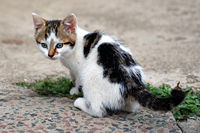 Šest tednov stara mačka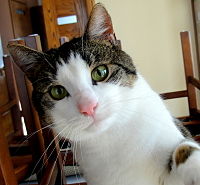 Oči mačkaMačke so predvsem nočne živali, zato imajo tudi dobro razvite oči, s katerimi lažje vidijo v temi. Mačje oči so namreč kar precej velike, da v temi lahko zajamejo več svetlobe. Obrnjene so naprej, da lahko na nočnem pohodu sprejmejo velike količine svetlobe. Položaj oči mačkam omogoča, da lahko zelo dobro ocenijo globino in razdaljo. To jim pride zelo prav pri lovu. Njihov vidni kot je 85°.Kot odličen lovec mora imeti mačka tudi zelo razvit sluh in voh. Mačke slišijo za dve oktavi višje tone kot ljudje. Zaznavajo namreč tudi ultrazvočna valovanja do 60.000 Hz, medtem pa nizke tone slišijo slabše.V temi mačkam pri izogibanju oviram pomagajo tudi občutljivi brki. Njihove tipalne dlake (vibrisi) imajo približno 200 živčnih vlaken in tako delujejo kot nekakšen radarski sistem in jim pomagajo pri izogibanju oviram.Poznamo dolgodlake in kratkodlake pasme mačk. Dolžina dlake predstavlja kvalitativno lastnost za uvrščanje pasem.Mačke imajo po navadi okoli maja 2-4 mladiče, ki jih namestijo na najbolj udobno in skrito mesto, ki ga najdejo. Mačke skrbijo tudi za mladiče, ki niso njihovi.PAJKI Pájki (znanstveno ime Araneae) so red členonožcev, ki ga natančneje uvrščamo v razred pajkovcev. So številčna in uspešna skupina, v katero uvrščamo preko 44.540 vrst,[1] predstavniki pa živijo na vseh celinah razen Antarktike in poseljujejo skoraj vsa življenjska okolja z izjemo morja in zraka.Prepoznamo jih predvsem po dvodelnem telesu s štirimi pari nog in značilnosti, da izločajo svilo, iz katere številni predstavniki izdelujejo mreže za lov. Pajki so pipalkarji, kar pomeni, da imajo ob ustih par okončin – pipalk, ki so pri pajkih preobražene v strupnike, s katerimi ubijejo svoj plen. So skoraj izključno plenilska skupina, ki se prehranjujejo pretežno z žuželkami, vendar se med seboj razlikujejo po strategiji lova. Poleg pajkov, ki gradijo mreže, je mnogo takih, ki aktivno zalezujejo plen, ali pa posnemajo barvni vzorec podlage in čakajo nanj v zasedi. Strupnike uporabljajo tudi v samoobrambi in čeprav velika večina pajkov ne more poškodovati človeka, imajo predvsem v zahodni kulturi slab sloves. Nekoliko bolj priljubljeni so le ptičji pajki, ki jih pogosto gojijo teraristi.VIR: https://sl.wikipedia.org/wiki/PajkiTOREJ KOLIKO NOG IMAJO PAJKI?  OSEM  (8).ŽUŽELKE PA IMAJO  6 NOG. .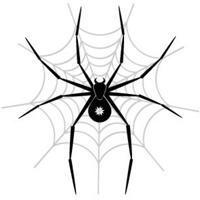 REŠITEV NALOGENaštel je  14 kokoši, dve muci  in tri pajke.14 . 2 + 2 . 4 + 3. 8 = 28 + 8 + 24 = 60Vse živali skupaj imajo 60 nog. Na kmetiji imajo 24 krav. Četrtina se pase na pašniku, ostale so v hlevu.  Koliko krav je v hlevu?Če je četrtina od 24 krav  na pašniku, potem so tri četrtine v hlevu. ¼ od 24 = 6 , ker je 24 : 4 = 6           6 krav je na pašniku.24 – 6 = 18                                        18 krav je v hlevu. Lahko tudi računaš tako: ¾ od 24 je 18 Dve tretjini krav ima po enega telička, ena krava ima 2 telička. Koliko teličkov je na kmetiji?1/3 od 24 je 82/3 od 24 je  1616 krav ima po enega telička in ena krava ima 2 telička.16 + 2 = 18Na kmetiji je 18 teličkov.KRAVADomače govedo (znanstveno ime Bos taurus), ki ga pogovorno imenujemo krave, so udomačeni kopitarji iz poddružine Bovinae družine Bovidae. Po svetu je najbolj razširjen rod Bos. Vzgajajo jih kot živino za meso (imenovano govedina in teletina), mleko in mlečne izdelke, usnje in kot vprežne živali (vleka vozov, plugov ipd). V nekaterih državah, npr. v Indiji, so krave svete in čaščene živali. Danes naj bi na svetu živelo okrog 1,4 milijarde glav goveda.[1]Govedo se običajno vzreja kot živina za meso (goveje ali telečje meso), za mleko (glej krave mlekarice) in za kože, ki se uporabljajo za izdelavo usnja. Uporabljajo se kot jahalne in vlečne živali (voli, ki vlečejo vozove, pluge in druga orodja). Drug izdelek goveda je kravjak, ki se lahko uporabi za ustvarjanje gnoja ali goriva. Govedo, večinoma majhne pasme, kot je vrste kot je miniaturni zebu, se uporabljajo tudi kot hišni ljubljenčki.Kráva je odrasla samica goveda. Samec je bík, skopljen pa vôl. Mladiču pravimo tele; teliček (moškega spola) oziroma telička (ženskega).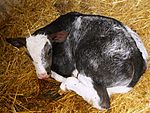 Tele pet ur po skotitvi;.VIRhttps://sl.wikipedia.org/wiki/Doma%C4%8De_govedoKraljestvo:Animalia (živali)Deblo:Chordata (strunarji)Razred:Mammalia (sesalci)Red:Carnivora (zveri)Družina:Felidae (mačke)Rod:Felis (male mačke)Kraljestvo:Animalia (živali)Deblo:Arthropoda (členonožci)Razred:Arachnida (pajkovci)Kraljestvo:Animalia (živali)Deblo:Chordata (strunarji)Razred:Mammalia (sesalci)Red:Artiodactyla (sodoprsti kopitarji)Družina:Bovidae (votlorogi)